Unit Title: Developing Effective Communication in Health and Social Care: Assignment 1Learning Outcomes for this unit:1 Understand effective communication and interpersonal interaction in health and social care2 Understand factors that influence communication and interpersonal interaction in health and social care environments3 Understand ways to overcome barriers in a health and social care environment4 Be able to communicate and interact effectively in a health and social care environment*There are three assignments to complete in order to meet the criteria for this unit*Unit Content for Assignment 1:	1 Understanding effective communication and interpersonal interaction in health and social careContexts: one-to-one; groups, e.g. formal, informal, between colleagues, between professional and people using services, communication with professionals, multi-agency working, multi-professional workingCommunication: forms, e.g. text messaging, written, oral, signing, symbols, touch, music and drama, objects of reference, arts and crafts, technologyInterpersonal interaction: types, e.g. speech, language (first language, dialect, slang, jargon), non-verbal (posture, facial expression, touch, silence, proximity, reflective listening)Communication and language needs and preferences: the individual’s preferred method of communication, e.g. language, British Sign Language, Makaton, Braille, the use of signs, symbols, pictures and writing; objects of reference, finger spelling, communication passports, human and technological aids to communication, variation between cultures.2 Understanding factors that influence communication and interpersonal interaction in health and social care environmentsTheories of communication: Argyle’s stages of the communication cycle (ideas occur, message coded, message sent, message received, message decoded, message understood); Tuckman’s stages of group interaction (forming, storming, norming, performing)Scenario:Your line manager has promoted you to the position of “Trainer” and has given you responsibility to deliver some induction training to new recruits. You must base your assignment on your work experience setting. This can be a health setting or a social care setting for example a hospital, nursing / residential care home, pre-school etc. You can also use your own personal experience of using Health and Social care services or documentaries. Because of the nature of this unit it is important that you demonstrate that you are able to observe confidentiality.Assignment 1Task AAs part of your new role as Trainer, you have been asked to contribute to the in-house newsletter which is read by the majority of staff.You have been asked to write an article to “Explain the role of effective communication and interpersonal interaction in a health and social care context.”In your article you must include an explanation of:Contexts that can be used to communicate effectivelyTypes/ Forms of communicationTypes of interpersonal interactionCommunication and language needs and preferencesEnsure that you explain how all of the skills listed above can be used to make communication an effective process – why are they important? You also need to give examples related to health and social care contexts throughout your article.Don’t forget to reference your work and pictures.Task BYou have also been asked to create a booklet for the new recruits which “Discusses the theories of communication”. You must discuss Argyle’s stages of the communication cycle and Tuckman’s stages of group interaction.Again, you need to give examples related to a range of health and social care contexts throughout your booklet. Include examples from one-to-one and group interactions, as well as interactions between professionals and service users and between professionals.Don’t forget to reference your work and pictures.Task CCreate a section in your booklet called ‘The Role of Effective Communication’. In this section you will assess the role of effective communication and interpersonal interaction in health and social care with reference to theories of communication.Your assessment should consider strengths and weaknesses of communication and interpersonal interactions you have observed.You should relate these to the two theories of communication.You will need to consider a range of different contexts, forms of communication and types of interpersonal interaction in your assessment.Don’t forget to reference your work and pictures.Learner Assessment Submission and Declaration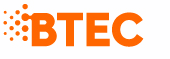 When submitting evidence for assessment, each learner must sign a declaration confirming that the work is their own. Please list the evidence submitted for each task. Indicate the page numbers where the evidence can be found or describe the nature of the evidence (e.g. video, illustration).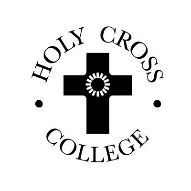 BTEC Level 3 Subsidiary Diploma in Health and Social Care (QCF)Learner Name:Assessor Name:IV Name:IV Signature:Hand out date:Deadline:Assessment Criteria for Unit 1:Assessment Criteria for Unit 1:Assessment Criteria for Unit 1:PassMeritDistinctionDistinctionP1 Explain the role of effectivecommunication andinterpersonal interaction in ahealth and social care contextM1 Assess the role of effectivecommunication andinterpersonal interaction inhealth and social care withreference to theories ofcommunicationD1 Evaluate strategies usedin health and social careenvironments to overcomebarriers to effectivecommunication andinterpersonal interactionsD1 Evaluate strategies usedin health and social careenvironments to overcomebarriers to effectivecommunication andinterpersonal interactionsP2 Discuss theories ofcommunicationM1 Assess the role of effectivecommunication andinterpersonal interaction inhealth and social care withreference to theories ofcommunicationD1 Evaluate strategies usedin health and social careenvironments to overcomebarriers to effectivecommunication andinterpersonal interactionsD1 Evaluate strategies usedin health and social careenvironments to overcomebarriers to effectivecommunication andinterpersonal interactionsP3 Explain factors that mayinfluence communication andinterpersonal interactionsin health and social careenvironmentsM2 Review strategies usedin health and social careenvironments to overcomebarriers to effectivecommunication andinterpersonal interactionsD1 Evaluate strategies usedin health and social careenvironments to overcomebarriers to effectivecommunication andinterpersonal interactionsD1 Evaluate strategies usedin health and social careenvironments to overcomebarriers to effectivecommunication andinterpersonal interactionsP4 Explain strategies usedin health and social careenvironments to overcomebarriers to effectivecommunication andinterpersonal interactionsM2 Review strategies usedin health and social careenvironments to overcomebarriers to effectivecommunication andinterpersonal interactionsD1 Evaluate strategies usedin health and social careenvironments to overcomebarriers to effectivecommunication andinterpersonal interactionsD1 Evaluate strategies usedin health and social careenvironments to overcomebarriers to effectivecommunication andinterpersonal interactionsP5 Participate in a one-to-oneinteraction in a health andsocial care contextM3 Assess their communicationand interpersonal skills inrelation to each interactionD2 Evaluate factors thatinfluenced the effectiveness ofeach interactionD2 Evaluate factors thatinfluenced the effectiveness ofeach interactionExplain (in detail)Set out the meaning of something, with reasons.PointEvidence or example - from case study, research or theoryExplain “how” or “why”?Use the word “because”.In the item/extract/graph/diagram, I can see that…This tells us that…This causes…and can lead to….This shows….A consequence of this is…because …For this reason …From this we can infer that …It leads to…This means …Due to …DiscussPresent an argument for and againstIntroduction: define key terms, explain the issue you are going to discussPositives: Make a pointNegatives: Introduce the other side of the argumentPros and consAdvantages and disadvantagesBenefits and limitationsIt can be argued that ...One may suggest ...It has been said that... According to ... Moreover...In addition to...Furthermore... On the other hand...Others argue that ...Alternatively...Nevertheless...In contrast to...AssessConsider all the factors or events and identify which is the most important and relevant with reasons.Positives: How will this help someone?Negatives: Why it might not help someone / or doesn't help someone?Conclusion: Overall summary of whether you think it will or will not help someone?It will help to overcomeThis is effective because…This is successful…The effect of this will be…The impact...The result is...Resulting in...Improves...Strengthens...Consequently…This works well because...However, it isn't totally successful because…To improve...On the other hand...Even better if...In conclusionOverall...I think that…My opinion is that...Learner name:Learner name:Assessor name:Assessor name:Issue date:Submission date:Submission date:Submitted on:Programme: BTEC Level 3 Subsidiary Diploma in Health and Social Care (QCF)Programme: BTEC Level 3 Subsidiary Diploma in Health and Social Care (QCF)Programme: BTEC Level 3 Subsidiary Diploma in Health and Social Care (QCF)Programme: BTEC Level 3 Subsidiary Diploma in Health and Social Care (QCF)Unit: Developing Effective Communication in Health and Social CareUnit: Developing Effective Communication in Health and Social CareUnit: Developing Effective Communication in Health and Social CareUnit: Developing Effective Communication in Health and Social CareAssignment reference and title: 1. The Role of Communication in Health and Social Care.Assignment reference and title: 1. The Role of Communication in Health and Social Care.Assignment reference and title: 1. The Role of Communication in Health and Social Care.Assignment reference and title: 1. The Role of Communication in Health and Social Care.Task ref.Evidence submittedPage numbers ordescriptionAdditional comments to the Assessor:Additional comments to the Assessor:Additional comments to the Assessor:Learner declarationI certify that the work submitted for this assignment is my own. I have clearly referenced any sources used in the work. I understand that false declaration is a form of malpractice.Learner signature:                                                             Date:Useful Websiteswww.bcodp.org.uk  British Council for Disabled Peoplewww.brailleplus.net Braillewww.britishsignlanguage.com  British Sign Language – basic signswww.bda.org.uk British Sign Languagewww.careknowledge.com  Care Knowledgewww.ccwales.org.uk  Care Council for Waleswww.community-care.co.uk  Community Carewww.dh.gov.uk  Department of Healthwww.eoc.org.uk  Equal Opportunities Commissionwww.makaton.org.uk  The Makaton Charitywww.mencap.org.uk  Mencapwww.rnib.org.uk  Royal National Institute of Blind Peoplewww.rnid.org.uk  Royal Institute for Deaf Peoplewww.royaldeaf.org.uk www.scie.org.uk  Social Care Institute for Excellencewww.scils.co.uk  Social Care Information and Learning Serviceswww.skillsforcareanddevelopment.org.uk  Sector Skills Council for Care and Developmentwww.skillsforhealth.org.uk  Sector Skills Council for the UK Health Sectorwww.socialworkandcare.co.uk  Social Care Careers Informationwww.bcodp.org.uk  British Council for Disabled Peoplewww.britishsignlanguage.com  British Sign Language – basic signs Further readingArgyle, M. (1972) The Psychology of Interpersonal Behaviour, second ed. Harmondsworth: PelicanBurnard, P. (1996) Acquiring Interpersonal Skills, second ed. London: Chapman & HallBurnard, P., Morrison, P. (1997) Caring and Communicating Basingstoke and London:Macmillan Press LtdEngebretson, J. (2003) ‘Caring presence: a case study’ in Communication, Relationships and  CareRobb, M., Barrett, S., Komaromy, C., Rogers, A. (eds) London & New York: OU & RoutledgePinker, S. (1994) The Language Instinct Harmondsworth: PenguinTuckman, B. (1965) ‘Development Sequence in Small Groups’, Psychological Bulletin, Vol. 63, No. 6